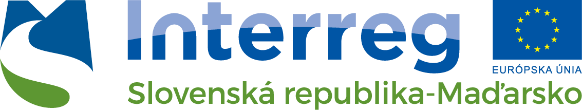 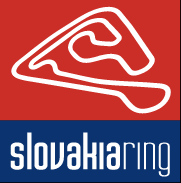 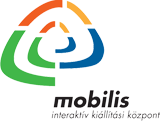 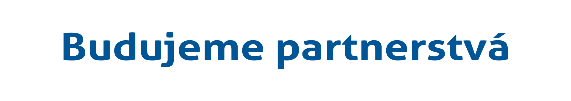 Tlačová správaÚspešné ukončenie a odovzdanie projektu MOBILEUMOrechová Potôň, 25.9.2023 – Nový projekt cezhraničnej spolupráce pod názvom MOBILEUM bol  úspešne ukončený a odovzdaný do prevádzky. Významne tak rozširuje výstavnícke a interaktívne možnosti areálu Slovakia Ring. V rámci Programu spolupráce Interreg V-A Slovenská republika – Maďarskosa v areáli Slovakia Ringu vybudoval nový multifunkčný priestor vhodný pre interaktívne výstavy, workshopy a pod – ako prístavba k hlavnému objektu športového zariadenia. Oficiálne odovzdanie projektu prebehlo v pondelok 25.9.2023 za účasti zástupcov oboch partnerov – Výcvikového zariadenia pre vodičov. s.r.o. a Mobilisu zážitkového a interaktívneho centra v Győri ako aj zástupcov operačného programu projektu cezhraničnej spolupráce Interreg V-A Slovenská republika-Maďarsko.Maďarský partner projektu - zážitkové a interaktívne centrum Mobilis v Győri má za cieľ za pomoci tohto projektu rozšíriť a spestriť existujúcu ponuku svojich služieb obstaraním nových interaktívnych simulátorov a zriadením nového kreatívneho digitálneho pracovného priestoru.  Areál pretekárskeho okruhu týmto projektom získal nový priestor interaktívnej zóny pre návštevníkov z kruhov základných a stredných škôl, ako aj bežnej verejnosti či rodín s deťmi. Nové priestory a prístroje si hneď aj vyskúšali prví návštevníci – deti z Centra pre deti a rodiny v Dunajskej Strede, ako aj školáci zo základnej školy v neďalekej Orechovej Potôni.Hlavným cieľom projektu bola aj vzájomná výmena vedomostí a skúseností partnerov, spoločná propagácia prihraničného regiónu a jeho atrakcií s cieľom prilákať čo možno najväčší počet návštevníkov do oblasti.Projekt bol  spolufinancovaný z prostriedkov Európskej únie z Európskeho fondu regionálneho rozvoja.Názov projektu:MOBILEUM - Cooperation of mobility related interactive science exhibitionsIdentifikačné číslo projektu:SKHU/1902/1.1/086Operačný program:Program spolupráce Interreg V-A Slovenská republika – MaďarskoVedúci partner (SK): Výcvikové zariadenia pre vodičov, s.r.o.Cezhraničný partner projektu (HU): Mobilis Közhasznú Nonprofit Kft.Celkový rozpočet projektu:					1 132 185,36 EURCelková výška podpory na projekt ako celok: 		962 357,54 EUR Výška poskytnutého príspevku zo Zmluvy o poskytnutí NFP – vedúci partner: Celková výška oprávnených výdavkov:			668 371,09 EUR Výška podpory - príspevok z EFRR (85 %):              	568 115,42 EUR Výška spolufinancovania (15 %):                  	  	100 255,67 EUR Trvanie projektu:1.10.2020 - 30.9.2023"Obsah webstránky nemusí nevyhnutne odrážať názor Európskej únie."www.skhu.euKontakt pre médiá:Ing. Peter PeczeMarketingový riaditeľEmail: pecze@slovakiaring.skMobilné č.: +421 911 423 134Web: www.slovakiaring.sk